مصدر معلومات المقررة الخاصةفي أطار الاضطلاع بولايتها، للمقررة الخاصة طلب وتلقي وتبادل المعلومات من جميع المصادر ذات الصلة وأصحاب المصلحة، بما في ذلك، ولكن لا يقتصر على، الدول، والمنظمات الحكومية الدولية، والمنظمات غير الحكومية، وغيرها من آليات حقوق الإنسان مثل الإجراءات الخاصة وهيئات المعاهدات والجهات الفاعلة الأخرى ذات الصلة التي تمثل أوسع نطاق ممكن من المصالح والخبرات.ارسال المعلومات للمقررة الخاصةجميع المعلومات ذات الصلة بالولاية قد تكون ذات قيمة لدى المقررة الخاصة. وهذا يشمل الممارسات الجيدة، والدراسات الموضوعية، وكذلك المعلومات بشأن الانتهاكات المزعومة للحقوق الثقافية.أي شخص أو منظمة يمكنه ارسال المعلومات للمقررة الخاصة.إذا كنت ترغب في تقديم معلومات على الانتهاكات المزعومة، يرجى ارسال مفصلة المعلومات إلى العنوان الموضح أدناه (انظر التواصل). المزيد من المعلومات على الموقع التالي:http://www.ohchr.org/EN/Issues/Culturalحقوق / صفحات / Complaints.aspx.يستلم المقرر الخاص المعلومات بأي صيغة. يمكنك أيضاٍ استخدام نموذج الاستبيان، المتاح على الموقع.نبذة عن المقررة الخاصةتولت السيدة فريدة شهيد (باكستان) مهام منصبها باعتبارها الخبير المستقل في مجال الحقوق الثقافية في عام 2009 واستمرت باعتبارها المقرر الخاص حول نفس الموضوع، في أعقاب قرار مجلس حقوق الإنسان 19/6. السيدة فريدة عملت لأكثر من 25 عاما في تعزيز وحماية الحقوق الثقافية من خلال تشجيع السياسات والمشاريع المصممة بطرق تراعي الفوارق الثقافية لدعم حقوق الفئات المهمشة، بما في ذلك النساء، وسكان الأرياف، والأقليات الدينية والعرقية. كذلك حازت السيدة فريدة على عدة جوائز وطنية ودولية لحقوق الإنسان، وهي من ذوي الخبرة في المشاركة في المفاوضات على المستويات الدولية والإقليمية والوطنية.قدمت السيدة. شهيد وجهة نظرها المميزة في دمج الثقافة و الحق في اثناء عملها كخبيرة/استشاري مستقل للعديد من وكالات الأمم المتحدة والتنمية، وكذلك لحكومة باكستان منذ عام 1980.السيدة. شهيد تعمل حاليا مديرة لمركز موارد المرأة  - شركت كاه.معلومات اضافية للحصول على معلومات إضافية حول عمل المقررة الخاصة في مجال الحقوق الثقافية يرجى زيارة الموقع الإلكتروني لمكتب المفوضة السامية لحقوق الإنسان:http://www2.ohchr.org/english/issues/cultural_rights/index.htm للتواصلSpecial Rapporteur in the field of cultural rights c/o OHCHR-UNOGOffice of the High Commissioner for Human RightsGeneva 10, Switzerland 1211البريد الإلكتروني: srculturalrights@ohchr.orgفاكس : + 41 22 917 90 06الهاتف : + 41 22 917 92 82 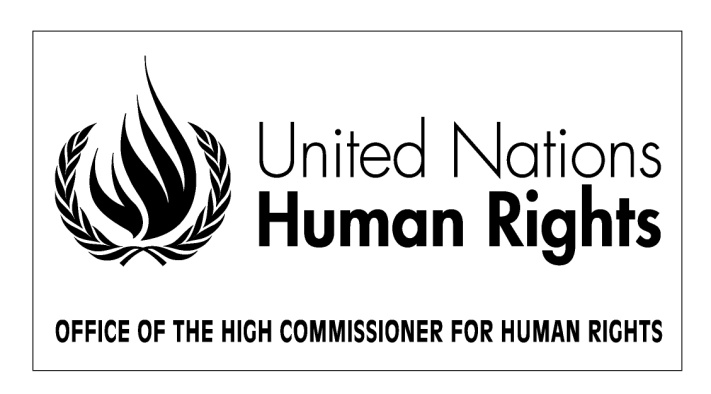 المقررة الخاصة في مجال الحقوق الثقافيةأنشئ مجلس حقوق الإنسان بموجب قراره 10/23 إجراء خاص جديد لمدة ثلاث سنوات، وهو إجراء خاص جديد بعنوان "الخبير المستقل في مجال الحقوق الثقافية"، وتم تمديد مدة ولاية هذا الإجراء في عام 2012 لمدة ثلاث سنوات أخرى، يمنح لصاحب الولاية الحالية وضع المقرر الخاص في مجال الحقوق الثقافية (القرار 19/6).هذه هي واحدة من الولايات المتعددة للإجراءات الخاصة المواضيعية التي أنشأها مجلس حقوق الإنسان. وهي تشترك مع الولايات الأخرى مجموعة مشتركة من أليات العمل ومدونة قواعد السلوك.جميع الإجراءات الخاصة يتلقون المساعده من قبل مكتب الأمم المتحدة للمفوض السامي لحقوق الإنسان، ومقرها في جنيف، سويسرا.السيدة فريدة شهيد تتولى مهام هذه الولاية من إنشائها في عام 2009.المهامبناءً على قرار مجلس حقوق الإنسان 19/6، المقررة الخاصة في مجال الحقوق الثقافية كلفت بالقيام بالمهام التالية:تحديد الممارسات الفضلى في تعزيز وحماية الحقوق الثقافية على المستويات المحلي والوطني والإقليمي والدولي.تحديد العقبات المحتملة التي قد تعوق تعزيز وحماية الحقوق الثقافية وتقديم مقترحات و/أو توصيات إلى المجلس بشأن الإجراءات الممكنة في هذا الصدد.العمل بالتعاون مع الدول من أجل التشجيع على اعتماد تدابير على المستويات المحلي والوطني والإقليمي والدولي بهدف تعزيز وحماية الحقوق الثقافية من خلال مقترحات ملموسة تعزز التعاون دون الإقليمي والإقليمي والدولي في هذا الصدد.دراسة العلاقة بين الحقوق الثقافية والتنوع الثقافي، بالتعاون الوثيق مع الدول والجهات الفاعلة ذات الصلة الأخرى، بما فيها على وجه الخصوص منظمة الأمم المتحدة للتربية والعلم والثقافة، بهدف مواصلة تعزيز الحقوق الثقافية.إدماج منظور جنساني ومراعاة خصوصيات ذوي الإعاقة في عملها.العمل بتنسيق وثيق، مع تجنب الازدواجية التي لا مبرر لها، مع المنظمات الحكومية الدولية والمنظمات غير الحكومية وغيرها من الإجراءات الخاصة التابعة للمجلس، ولجنة الحقوق الاقتصادية والاجتماعية والثقافية، ومنظمة الأمم المتحدة للتربية والعلم والثقافة يونيسكو، وكذلك مع الجهات الفاعلة المعنية الأخرى التي تمثل أوسع طائفة ممكنة من الاهتمامات والخبرات، في نطاق الولايات المُسندة إليها، بوسائل منها حضور ومتابعة المؤتمرات والأنشطة الدولية ذات الصلة.الانشطةالزيارات القطرية: يقوم المقرر الخاص المعني في المتوسط ببعثتين رسميتين إلى البلدان سنويا. وتجرى بناء على دعوة من الحكومة المعنية، وتقدم المقررة الخاصة تقاريرها لمجلس حقوق الإنسان بشأن النتائج التي توصلت لها وتوصياتها. الهدف الرئيسي من الزيارات القطرية هو الانخراط على نحو استباقي مع الدول وأصحاب المصلحة الآخرين من أجل تعزيز تطوير وحماية الحقوق الثقافية على أرض الواقع.البحث المواضيعي: تقدم المقررة الخاصة تقارير مواضيعية سنوية إلى مجلس حقوق الإنسان والجمعية العامة بشأن القضايا المتصلة بولايتها.الاتصالات: تتلقى المقررة الخاصة المعلومات المقدمة من جميع أصحاب المصلحة. يتم استخدام المعلومات التي استلمت في العديد من الأنشطة التي تضطلع بها الولاية. عند الاقتضاء، يجوز للمقررة الخاص تبادل الاتصالات مع الحكومات المعنية. أنشطة أخرى: تشارك المقررة الخاصة في المؤتمرات والندوات، وغيرها من الأحداث التي هي ذات الصلة بولايتها.قضايا ذات أولويةفي أول تقرير لها إلى مجلس حقوق الإنسان، وضعت المقررة الخاصة وجهات النظر الأولية للإطار  المفاهيمي والقانوني لولايتها. مع التركيز على التحديات المرتبطة بنطاق الحقوق الثقافية ومضمونها، واستعرضت الأحكام ذات الصلة بالموضوع المنصوص عليها في صكوك الأمم المتحدة لحقوق الأنسان، وضعت أفكارها الأولية على اساس التفاعل بين مبدأ عالمية حقوق الإنسان، والاقرار بالحقوق الثقافية واعمالها، والحاجة إلى احترام التنوع الثقافي، كذلك اختارت المقررة الخاصة قائمة من القضايا ذات الأولوية اقترحت معالجتها.مثل الوصول إلى التراث الثقافي والثقافية حقوق المرأة على قدم المساواة مع الرجال، الحرية الفنية، والكتابة وتدريس التاريخ، والحق في الاستفادة من التقدم العلمي وتطبيقاته. معرفة المزيدبعد ذلك، ركزت المقررة الخاصة على الحق في الوصول إلى التراث الثقافي والحقوق الثقافية للمرأة على قدم المساواة مع الرجال والحق في حرية التعبير والإبداع الفني وكتابة التاريخ وتدريسه والحق في التمتع بفوائد التقدم العلمي وتطبيقاته. لمعرفة المزيد:http://www.ohchr.org/en/Issues/CulturalRights/Pages/SRCulturalRightsIndex.aspx 
وتشدد المقررة الخاصة أن ولايتها ليست لحماية الثقافة و التراث الثقافي في حد ذاته، وانما الشروط التي تتيح لجميع الناس دون تمييز الوصول والمشاركة والمساهمة في الحياة الثقافية بطريقة متطورة ومستمرة